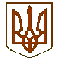 УкраїнаВІДДІЛ ОСВІТИ, КУЛЬТУРИ, МОЛОДІ ТА СПОРТУВИКОНАВЧОГО КОМІТЕТУ ЛИЧКІВСЬКОЇ СІЛЬСЬКОЇ РАДИНОВОМОСКОВСЬКИЙ  РАЙОН  ДНІПРОПЕТРОВСЬКОЇ  ОБЛАСТІ 51140,  вул. Центральна, 103,  село  Личкове, Новомосковського  району, Дніпропетровської  областіТелефон  (факс)  (05691)   9-52-82  Електронна  пошта  :   luchkvo.osvita@gmail.com № 86                                                                          Департамент освіти і науки17.02.2022р.                                                              Дніпропетровської ОДАІнформація«Про невідкладні заходи щодо консолідації українського суспільствау закладах освіти Личківської ТГВ закладах освіти Личківської ТГ 16 лютого 2022 року було проведено:підняття Державного Прапора України на будинках та на всіх спорудах закладів освіти;флеш-моб з виконанням Державного Гімну України із залученням здобувачів освіти та педагогічних працівників;здійснено фото і відео фіксацію заходів та розповсюджено на сайтах закладів та на офіційних сторінках соцмереж.Фото і відео підтвердження проведення заходів у закладах освіти Личківської ТГ – додається.https://www.facebook.com/100039122110963/videos/2397776527025977https://www.facebook.com/100039122110963/videos/2140317522791809https://www.facebook.com/100039122110963/videos/638052664136930Начальник відділу освіти                                   Олег ГОНЧАРУКТетяна СВЕРЖЕВСЬКА 0987874826Підняття Державного Прапора України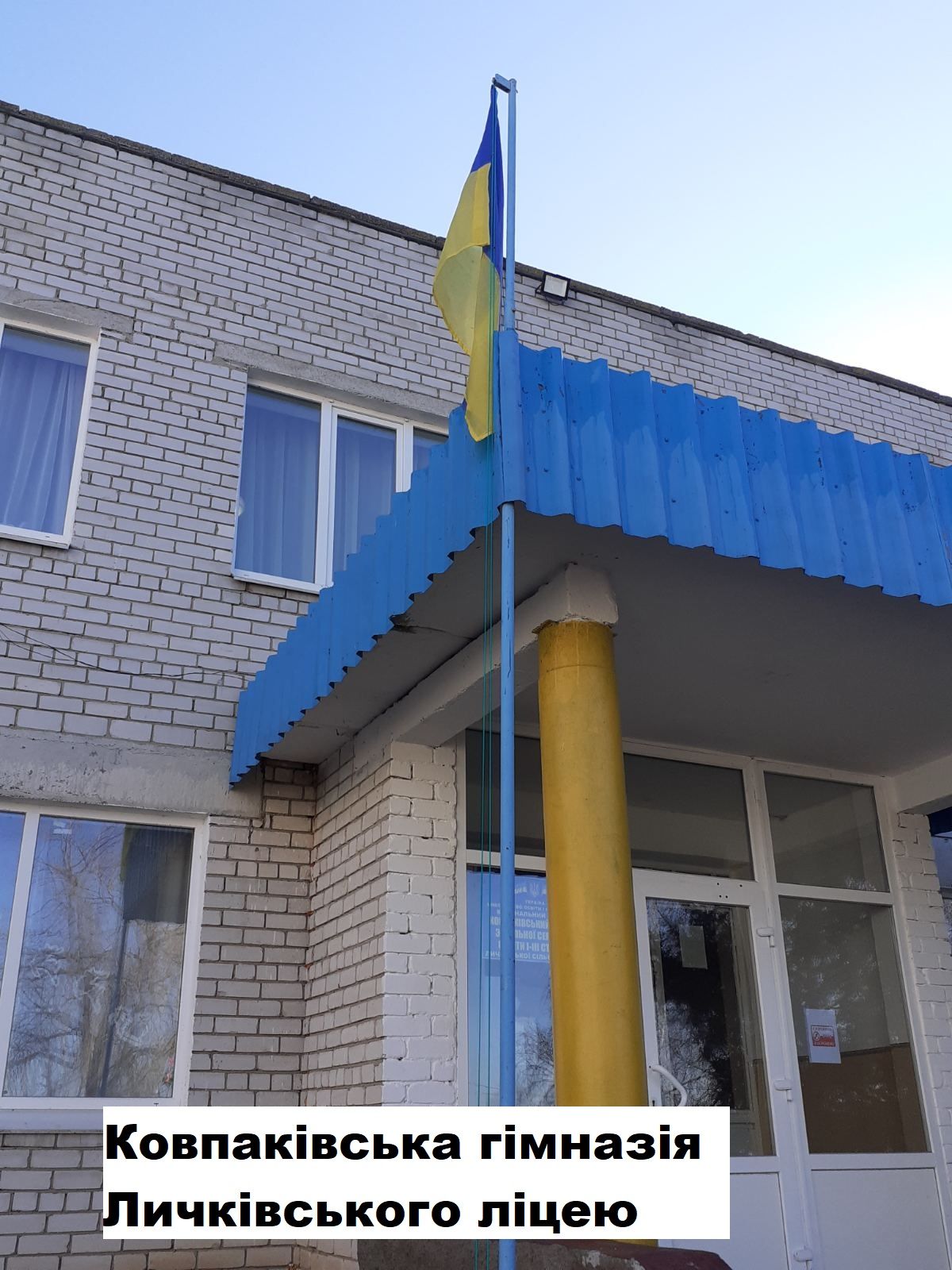 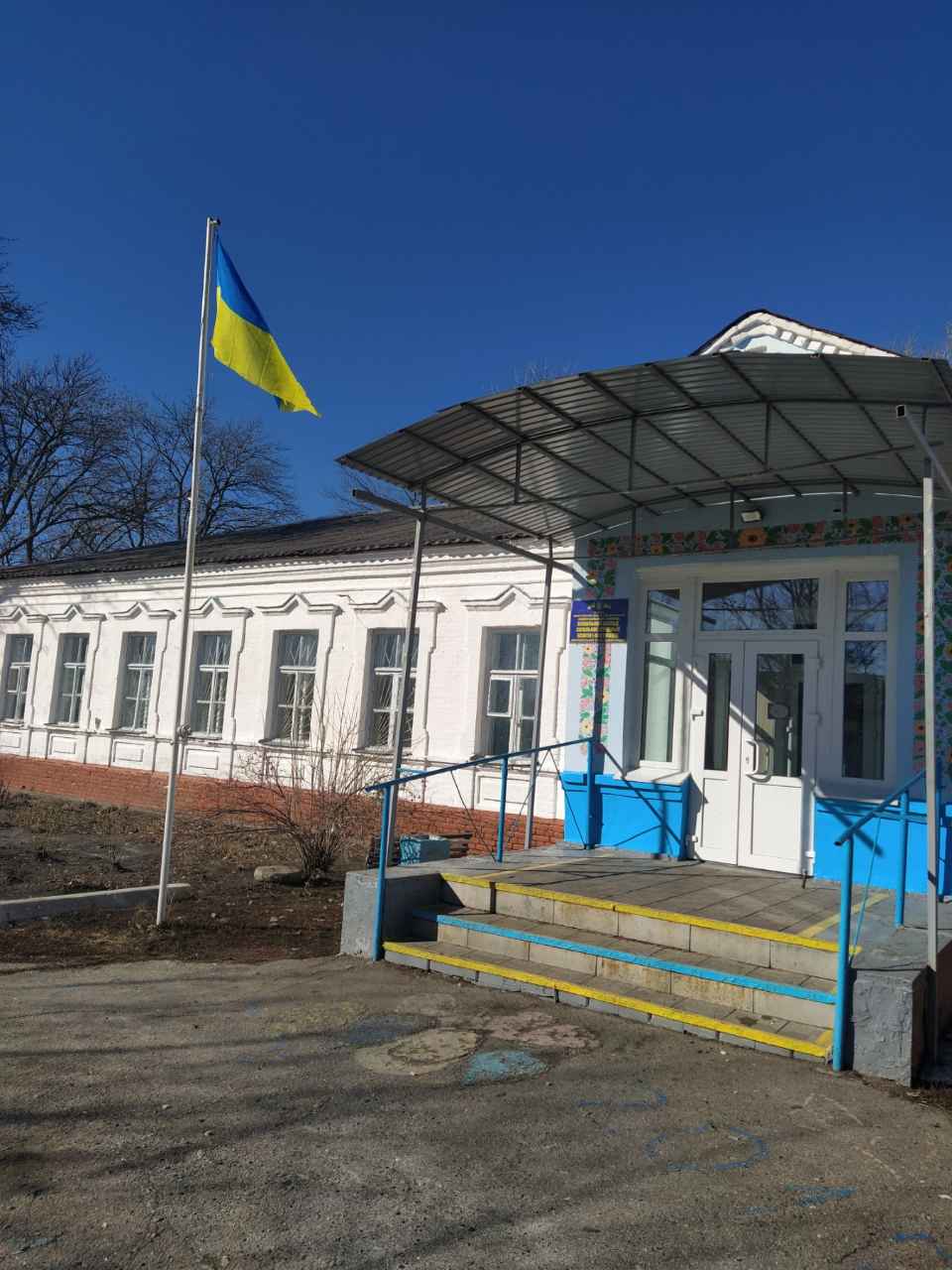 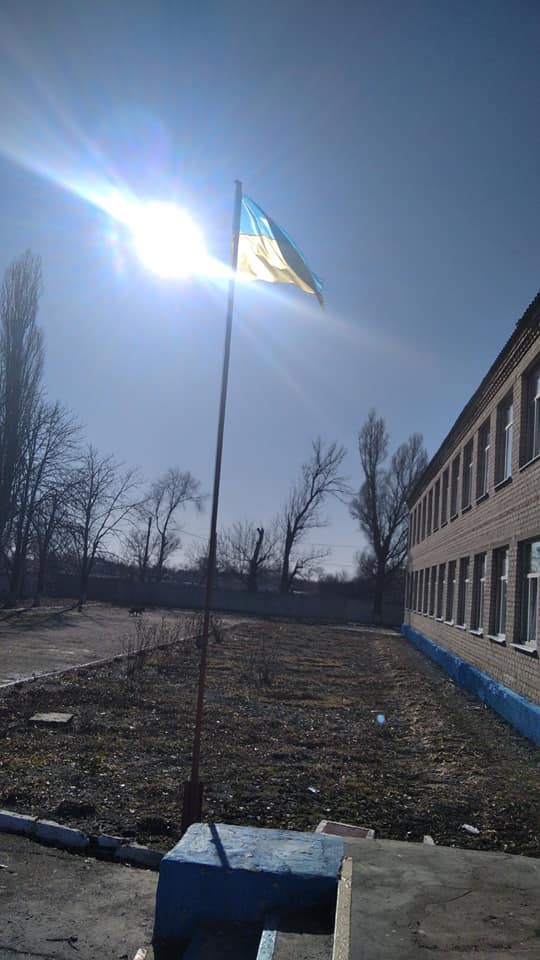 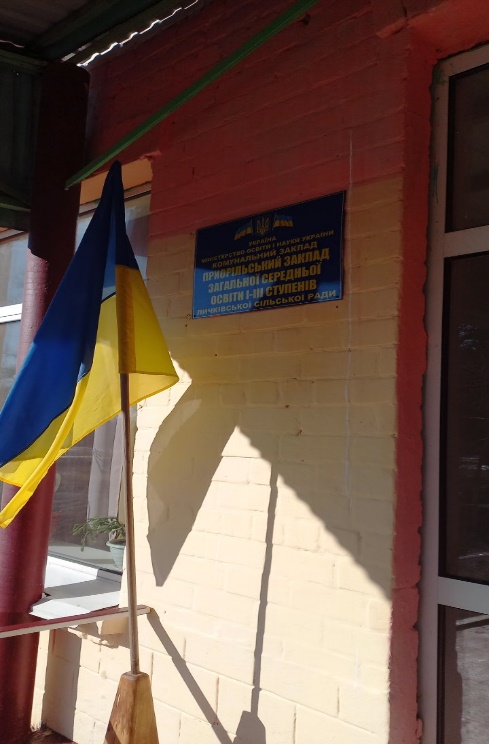 